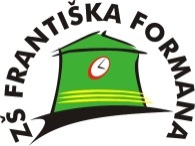 Základní škola Ostrava-Dubina, Františka Formana 45, příspěvková organizaceSídlo: Fr. Formana 268/45, 700 30  Ostrava-DubinaDodavatel:ROTN spol. s.ro..8. pěšího pluku 2380738 01 Frýdek-Místek
IČ: 45194726DIČ:CZ45194726VÁŠ DOPIS/ZE DNE:	NAŠE ZNAČKA:	VYŘIZUJE/TEL:	  OSTRAVA	   48/ZŠFF/2024                     Grandettiová/ 596 714 803          04. 04. 2024Objednávka č. 48Základní škola Ostrava-Dubina, Františka Formana 45, příspěvková organizace u Vás závazně objednává: - po revizní opravu TV nářadí a herních prvků na zahradě dle předložené cenové nabídky Cena celkem: 45 165,- Kč (vč. DPH)Platba proběhne bezhotovostně na základě vystavené faktury.Odběratel:Název: Základní škola Ostrava-Dubina, Františka Formana 45, příspěvková organizaceAdresa: Fr. Formana 268/45, 700 30  Ostrava-DubinaIČ: 70944661CZ70944661 (nejsme plátci)č. účtu: 7738970267/0100Obchodní rejstřík: Krajský soud Ostrava, oddíl Pr, vložka č. 55Poznámka: název i adresu prosíme napsat přesně v daném pořadí!Smluvní strany se dohodly, že má-li být tato objednávka v souladu se zákonem č. 340/2015 Sb., o registru smluv ("ZRS"), uveřejněna prostřednictvím registru smluv, pak její uveřejnění se zavazuje zajistit na své náklady postupem stanoveným výše uvedeným zákonem objednatel. Smluvní strany berou na vědomí a souhlasí s tím, že před uveřejněním této objednávky v registru smluv zajistí objednatel znečitelnění těch ustanovení, která představují výjimku z povinnosti a dále osobní údaje, vč. podpisových vzorů zástupců smluvních stran. Dodavatel prohlašuje, že se zveřejněním souhlasí a že tato objednávka neobsahuje žádná další ustanovení (nad rámec výše uvedených), která by požadoval znečitelnit. V případě, že odběratel uveřejní tuto objednávku v registru smluv v souladu s tímto ujednáním, zavazuje se dodavatel nezveřejnit tuto objednávku v registru smluv duplicitně.Předem děkujeme za kladné vyřízení naší objednávkyZa objednatele:_______________________Mgr. Bc. Vladimír ŠtalmachZa dodavatele:__________________________Záznam o provedení předběžné řídící kontrolyÚčel: po revizní opravy TV nářadí a herních prvků na zahraděPříkazce operace: svým podpisem potvrzuji, že jsem prověřilPříkazce operace: svým podpisem potvrzuji, že jsem prověřilpřipravovanou operaci kontrolními a schvalovacími postupypřipravovanou operaci kontrolními a schvalovacími postupyDatum: 04. 04. 2024                        Podpis:Datum: 04. 04. 2024                        Podpis:Individuální příslib:  45 165,-Kč:Správce rozpočtu: svým podpisem potvrzuji, že jsem prověřilSprávce rozpočtu: svým podpisem potvrzuji, že jsem prověřilpřipravovanou operaci kontrolními a schvalovacími postupypřipravovanou operaci kontrolními a schvalovacími postupya pro účely fin. řízení potvrzuji kontrolní zajištění finančního krytía pro účely fin. řízení potvrzuji kontrolní zajištění finančního krytíDatum: 04. 04. 2024                        Podpis:Datum: 04. 04. 2024                        Podpis: